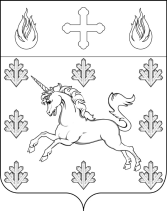 СОВЕТ ДЕПУТАТОВПОСЕЛЕНИЯ СОСЕНСКОЕРЕШЕНИЕ20 ноября 2018 года № 4/3О внесении изменений в решение Совета депутатов поселения Сосенское от 26 января 2018 года № 83/1 «Об утверждении Положения о денежном содержании лиц, замещающих должности муниципальной службы в органах местного самоуправления поселения Сосенское»Руководствуясь Трудовым кодексом Российской Федерации, Федеральным законом от 6 октября 2003 года № 131-ФЗ «Об общих принципах организации местного самоуправления в Российской Федерации», Федеральным законом от 2 марта 2007 года № 25-ФЗ "О муниципальной службе в Российской Федерации", Законом города Москвы от 22 октября 2008 года  № 50 «О муниципальной службе в городе Москве»,  Уставом поселения Сосенское,Совет депутатов поселения Сосенское решил:Внести в Решение Совета депутатов поселения Сосенское от 26 января 2018 года № 83/1 «Об утверждении Положения о денежном содержании лиц, замещающих должности муниципальной службы в органах местного самоуправления поселения Сосенское» следующие изменения:1.1.  пункт 1.2.2. Приложения к Решению изложить в новой редакции:«1.2.2. Надбавка к должностному окладу за особые условия работы муниципальной службыПод особыми условиями следует понимать повышенную интенсивность исполнения служебных обязанностей, требующую наличия высокой квалификации и особой степени ответственности, обусловленную необходимостью выполнения в кротчайшие сроки и качественно особо сложных и важных заданий, поручений с учетом напряженности работы и производительности труда, проявления инициативы и творческого подхода к делу.В случае когда муниципальный служащий входит в состав структурного подразделения (отдел, сектор), предложение о размере надбавки за особые условия Главе администрации поселения Сосенское вносит его непосредственный руководитель.Основными показателями для установления конкретных размеров надбавки за особые условия являются:- профессиональный уровень исполнения муниципальным служащим должностных обязанностей;- сложность и срочность выполняемой работы, знание и правильное применение соответствующих нормативных правовых актов;- компетентность при выполнении наиболее важных, сложных и ответственных работ;- качественное и оперативное выполнение работ высокой напряженности и интенсивности (большой объем, систематическое выполнение срочных и неотложных поручений, а также работ, требующих повышенного внимания и др.).Надбавка к должностному окладу за особые условия устанавливается в зависимости от группы должностей, к которой относится замещаемая муниципальным служащим должность, в размерах:- высшие должности муниципальной службы (глава администрации)– от 150 до 200 процентов должностного оклада - главные должности муниципальной службы (первый заместитель главы администрации, заместитель главы администрации, начальник отдела)-  от 120 до 150 процентов должностного оклада; -ведущие должности муниципальной службы (заместитель начальника отдела, заведующий сектором, заведующий сектором в составе отдела) – от 90 до 120 процентов  должностного оклада;-старшие должности муниципальной службы (главный специалист, ведущий специалист) – от 60 до 90 процентов должностного оклада-младшие должности муниципальной службы (специалист 1 категории)  - до 60 процентов должностного оклада. Надбавка за особые условия устанавливается не чаще одного раза в квартал.Выплата надбавки за особые условия производится со дня принятия решения об установлении соответствующей надбавки.Надбавка за особые условия устанавливается распоряжением администрации не позднее 5 рабочих дней до истечения срока, на который установлена предыдущая надбавка за особые условия, с учетом мнения руководителей структурных подразделений.Лицам, впервые принятым на муниципальную службу со сроком испытания, надбавка за особые условия муниципальной службы до окончания срока испытания устанавливается в общем порядке.При снижении ответственности за исполнение должностных обязанностей, интенсивности или качества их исполнения, понижения уровня требуемой квалификации, не соблюдения сроков выполнения поручений размер надбавки за особые условия может быть снижен распоряжением администрации.Изменение надбавки производится с обязательным уведомлением муниципального служащего, в отношении которого происходит такое изменение, и должно быть произведено до момента начисления заработной платы или начиная со следующего месяца.Размер надбавки за особые условия при принятии в централизованном порядке решения об увеличении (индексации) размера должностного оклада увеличивается пропорционально увеличению (индексации) со дня принятия решения соответствующего решения.»1.2. пункт 1.3.1. Приложения к Решению изложить в новой редакции:«1.3.1. Премия за выполнение особо важных и сложных заданийПри определении размера премии учитывается:- достижение муниципальным служащим значимых результатов профессиональной деятельности;- успешное выполнение заданий, связанных со срочной разработкой муниципальных нормативных и иных правовых актов, с участием в организации и проведении мероприятий, а также других заданий, обеспечивающих выполнение функций органами местного самоуправления по решению вопросов местного значения муниципального образования и переданных отдельных полномочий города Москвы с обязательным соблюдением качества их исполнения, проявленную при этом инициативу и творческий подход, оперативность и профессионализм;- использование новых форм и методов, положительно отразившихся на результатах профессиональной деятельности;- иные показатели, связанные с профессиональной деятельностью муниципального служащего.Премирование муниципального служащего производится за счет и в пределах средств фонда оплаты труда муниципальных служащих и максимальным размером не ограничивается.В случае, когда муниципальный служащий входит в состав структурного подразделения (отдел, сектор), предложение о премировании Главе администрации поселения Сосенское вносит его непосредственный руководитель.Решение о представлении к премированию первого заместителя главы администрации, заместителя главы администрации принимает Глава администрации поселения Сосенское.»Настоящее Решение вступает в силу с 21 ноября 2018 года.Опубликовать настоящее Решение в газете «Сосенские вести».Контроль за исполнением настоящего Решения возложить на Главу поселения Сосенское Бармашев К.О.Глава поселения Сосенское 					      	       К.О. Бармашев